УТВЕРЖДЕНОСоветом по присуждению Премии России в области качества, инновационной активности, устойчивого развития рынка телекоммуникаций -  «Прометей»« 02 » ноября 2022 г.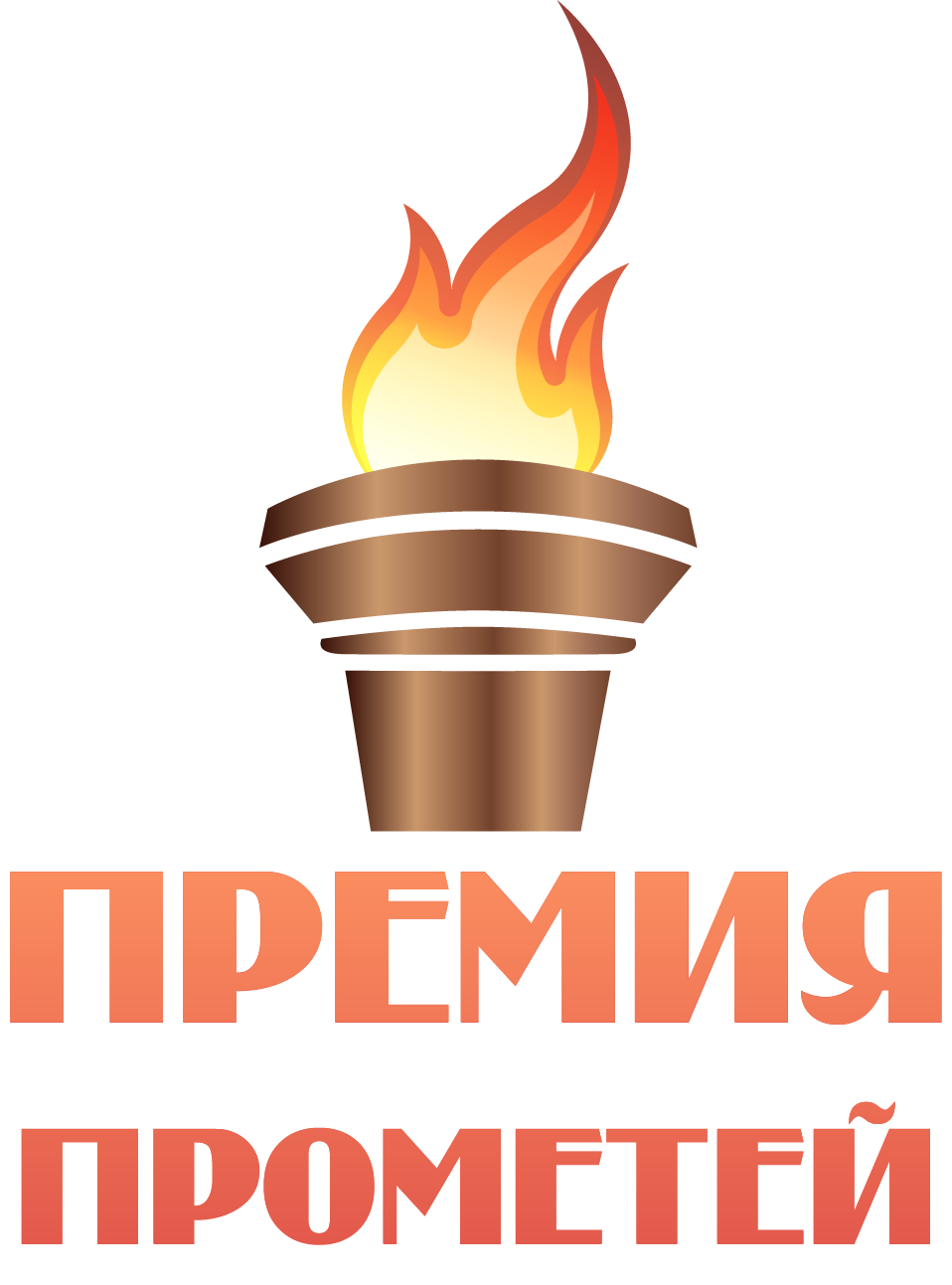 ПОЛОЖЕНИЕоб организации конкурса на соискание Премии Россиив области качества, инновационной активности,устойчивого развития рынка телекоммуникаций - «Прометей»Москва, 2022Оглавление 5. Порядок подведения итогов Конкурса …………………………	        9Приложение 1. Порядок проведения Конкурса ………………….	       10Приложение 2. Заявка на участие в Конкурсе……………………	       11Приложение 3. Декларация Заявителя на соискание Премии….. 	       141. Общие положенияНастоящее Положение определяет порядок проведения Общероссийского национального некоммерческого проекта - конкурс на соискание Премии России в области качества, инновационной активности, устойчивого развития рынка телекоммуникаций - «Прометей» (далее - Конкурс) (Приложение 1). Конкурс проводится на уровне Российской Федерации, федеральном уровне, на уровне федеральных округов и субъектов Российской Федерации.В настоящем Положении используются следующие понятия:заявитель - юридическое лицо или индивидуальный предприниматель, выражающие намерение принять участие в Конкурсе;заявка - письменное заявление заявителя, выражающее его намерение принять участие в Конкурсе на условиях, установленных настоящим Положением;конкурсант - лицо, допущенное к участию в Конкурсе в рамках первого этапа;претендент - лицо, допущенное к участию во втором этапе Конкурса и претендующее на звание победителя или лауреата;победитель - претендент, набравший наибольшее число баллов в соответствии с установленными критериями в данной номинации;лауреат - претендент, не признанный победителем, но по сумме баллов наиболее приблизившийся к оценкам организаций-победителей.2. Условия участия в Конкурсе2.1. Участие в Конкурсе осуществляется на добровольной основе.2.2. К участию в Конкурсе допускаются заявители: индивидуальные предприниматели, юридические лица Российской Федерации и иностранные юридические лица, осуществляющие деятельность на территории Российской Федерации: - своевременно подавшие надлежащим образом оформленную заявку (форма и требования по ее заполнению приведены в приложении 2 к настоящему Положению) и прилагаемые к заявке документы:декларация (форма и требования по ее заполнению приведены в приложении 3 к настоящему Положению);заверенные в установленном порядке копии учредительных документов (представляются заявителями – юридическими лицами);копия свидетельства о государственной регистрации, заверенная в установленном порядке (представляются заявителями – юридическими лицами);договор на предварительную экспертизу материалов;копия платежного поручения, подтверждающего оплату договора.2.3. Конкурс проводится в категориях малые, средние, крупные предприятия по следующим номинациям:операторы электросвязиоператоры мобильной связиоператоры обязательных общедоступных телеканалов и радиоканаловоператоры дата –центровпровайдеры web-хостингапроизводители телекоммуникационных средств и системорганизации, осуществляющие проектирование, создание инфраструктуры связи и ИТорганизации, осуществляющие эксплуатацию инфраструктуры связи и ИТорганизации, обеспечивающие деятельность предприятий, предоставляющих услуги связи и ИТ.По предложению участников рынка связи и ИТ, руководства субъектов РФ, федеральных округов РФ, федеральных органов власти в структуру номинации Премии могут быть внесены изменения и дополнения.2.4. Участниками Конкурса могут быть индивидуальные предприниматели, юридические лица, филиалы, отдельные структурные подразделения, обособленные подразделения юридических лиц.2.5. Участники Конкурса могут представлять отдельные инновационные проекты, продукты, услуги, бизнес-процессы, технологии с указанием номинации, описанием проектов и обоснованием их инновационности, значимости.2.6. В участии в Конкурсе может быть отказано заявителям:не соответствующим критериям, указанным в п. 2.2 настоящего Положения;представившим документы, не соответствующие перечню, приведенному в настоящем Положении;представившим документы, содержащие недостоверную информацию;представившим документы, оформленные с нарушением требований, указанных в настоящем Положении;Указанный перечень оснований для отказа заявителю в допуске к участию в первом этапе Конкурса является исчерпывающим.2.7. Оценке в рамках Конкурса подлежит деятельность организаций-заявителей, осуществляемая только в интересах российского телекоммуникационного рынка.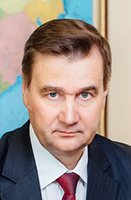 О.А. ИвановИ.о. генерального директораФГБУ НИИ Радио
«НИИ Радио поддерживает организацию работы Общероссийского национального некоммерческого проекта «Премия России в области качества, инновационной активности, устойчивого развития рынка телекоммуникаций - «Прометей». Модель Конкурса, применяемые критерии предоставляют участникам Конкурса возможность продемонстрировать результаты своей деятельности, применения высокоэффективных методов управления, провести самооценку деятельности организации, филиалов, подразделений, показать соответствие своей деятельности установленным стратегическим целям Российской Федерации. Применяя методические документы Конкурса, каждая организация получает возможность повысить эффективность своей деятельности».3. Порядок проведения Конкурса3.1. Порядок проведения Конкурса приведен в Приложении 1.Основные этапы проведения Конкурса:3.2. Информационное сообщение о проведении Конкурса должно быть опубликовано в периодических	изданиях и должно содержать:срок приема заявок; номинации;размер оплаты за участие в первом этапе Конкурса;адрес, время работы и контактные телефоны Технического секретариата Экспертного совета по присуждению Премии России в области качества, инновационной активности, устойчивого развития рынка телекоммуникаций - «Прометей» (далее - Экспертный совет, Технический секретариат), осуществляющего прием заявок и документов от заявителей.3.3. Для участия в Конкурсе заявка и прилагаемые к ней документы, указанные в пункте 2.2 настоящего Положения, направляются заявителями в Технический секретариат. Технический секретариат Экспертного совета: Облаухова Елена Витальевна +7(985)970-84-01, info@interecoms.ru.Материалы для участия в Конкурсе необходимо подавать: в эл.виде на адреса: account@interecoms.ru, info@interecoms.ru в бумажном виде на адрес: 127287, г. Москва, Петровско-Разумовский проезд, дом 28, для НИИ «Интерэкомс» с пометкой: на участие в Конкурсе. 3.4. Заявитель вправе направить заявку с прилагаемыми к ней документами по почте с заказным уведомлением о вручении или с использованием информационных технологий. При направлении документов по почте число, месяц и время подачи документов фиксируются по почтовому штемпелю. Заявки и прилагаемые к ним документы, полученные после истечения срока приема заявок, указанного в информационном сообщении, не рассматриваются.Заявка и прилагаемые к ней документы принимаются по описи, составленной в 2-х экземплярах, один из которых возвращается заявителю. На описи лицом, осуществляющим прием документов, указывается регистрационный номер заявки и дата подачи документов.До истечения срока приема заявок допускается представление дополнительных документов по письменному заявлению заявителя. Передача документов в указанном случае осуществляется по отдельной описи.3.5. Технический секретариат Экспертного совета проверяет полноту и соответствие документов, представленных заявителем требованиям, указанным в настоящем Положении и приложениях к нему, и направляет в 3-х дневный срок в адрес заявителя уведомление Экспертного совета о допуске (или отказе в допуске) к участию в первом этапе Конкурса в качестве конкурсанта и Руководство по самооценке для участников Конкурса.Определение стоимости участия в Конкурсе, а также учет поступления денежных средств и их расходование осуществляются организацией, отвечающей за организационно-техническое обеспечение Конкурса.3.6. Конкурсант представляет в Технический секретариат отчет по самооценке в течение 20 рабочих дней с момента получения уведомления о допуске к участию в первом этапе Конкурса. 3.7. Организации, участвующие в Конкурсе, оплачивают на договорной основе следующие работы, выполняемые Техническим секретариатом Экспертного совета:- рассмотрение, регистрация и систематизация заявок на участие в Конкурсе, консультирование по вопросам проведения Конкурса, а также организация и проведение предварительной экспертизы материалов, представленных конкурсантами (работы 1 этапа Конкурса);- предоставляет информационно-аналитические материалы «Руководство по самооценке для непрерывного совершенствования деятельности организации»;- организация проведения обследования конкурсантов на местах (работы 2 этапа Конкурса).Стоимость работ 1 этапа Конкурса составляет: - для малых предприятий – 47 000 руб.- для средних предприятий – 67 000 руб.- для крупных предприятий – 97 000 руб.____________________________В соответствие с  Федеральным законом от 24.07.07 № 209-ФЗ «О развитии малого и среднего предпринимательства в Российской Федерации» критерии субъектов малого и среднего предпринимательства На 2 этапе Конкурса конкурсанту необходимо оплатить расходы по работе Экспертной комиссии из расчета 2 000 руб. (не включая налоги за 1 раб. день одного эксперта, а также самостоятельно забронировать и оплатить перелет/переезд и проживание экспертов, входящих в состав Экспертной комиссии (в гостинице не ниже 3 звезд)). Каждому эксперту должен быть предоставлен стандартный одноместный номер на весь период проведения обследования.Организация-конкурсант обеспечивает трансфер экспертов от места проживания и/или работы эксперта до организации и обратно. Каждому эксперту должен быть обеспечен авиаперелет с багажом (эконом-класс) или ж/д билеты (купе). Трансфер экспертов от/до аэропорта/вокзала осуществляется собственным транспортом конкурсанта или заказом и оплатой такси.Состав Экспертной комиссии – не менее 2 чел. Срок проведения проверки – 2 раб. дня без учета дней приезда/отъезда.3.8. Отчет должен содержать: 1) краткий обзор деятельности организации-конкурсанта, включающий в себя:историю организации;описание основных видов деятельности, продукции и/или услуг; организационную структуру;перечень мест расположения структурных подразделений организации; основные требования к инновационной деятельности;основные требования к устойчивому развитию;основные требования к качеству продукции (товаров, работ, услуг); категории основных рынков, на которых ведется деятельность (местный, региональный, национальный или международный); характеристику основных потребителей (частные лица, организации, органы государственной власти и пр.);2) материалы, содержащие результаты самооценки организации на соответствие критериям Премии;3) дополнительную информацию и материалы, представляющие важность с точки зрения конкурсанта.3.9. Материалы, содержащие результаты самооценки деятельности организации на соответствие критериям Премии, должны соответствовать требованиям настоящего Положения.3.10. Отчет должен быть напечатан на бумаге формата А4 с одной стороны листа (не более, чем 1800 знаков на страницу). Объем отчета не должен превышать 75 страниц, включая рисунки, графики, чертежи, таблицы и приложения. Объем дополнительных материалов не должен превышать 50 страниц.3.11. Аудио- и видеоматериалы рассмотрению не подлежат.3.12. Экспертный совет обеспечивает сохранность представленных конкурсантами заявок и прилагаемых к ним документов, а также конфиденциальность содержащихся в них сведений.3.13. После получения от конкурсантов отчета Экспертный совет в соответствии со сроками, указанными в п. 3.1 настоящего Положения, анализирует полученные документы, определяют рейтинговую оценку и принимает решение о допуске (отказе в допуске) к участию во втором этапе Конкурса.Решение Экспертного совета о признании конкурсантов претендентами оформляется протоколом, в котором должно быть указано:список присутствующих на заседании членов Экспертного совета;список претендентов по каждой номинации;список конкурсантов, которым было отказано в дальнейшем участии в Конкурсе, с указанием основания отказа.3.14. Конкурсанты, которым было отказано в дальнейшем участии в Конкурсе, а также претенденты уведомляются о решении Экспертного совета в срок не более 2-х рабочих дней со дня подписания Протокола о признании конкурсантов претендентами.3.15. Проверка объективности результатов самооценки, содержащихся в материалах претендентов (оценка практического результата), проводится путем обследования претендентов на местах членами Экспертного совета в рамках второго этапа Конкурса, на основании Договоров с претендентами по проверке и оценке объективности результатов самооценки. В процессе обследования производится экспертная оценка по балльной системе в соответствии с Положением о Премии России в области качества, инновационной активности, устойчивого развития рынка телекоммуникаций - «Прометей». Обследование на местах осуществляется в сроки, согласованные с претендентом, но не позднее срока, установленного в п. 3.1 настоящего Положения. Программа обследования согласуется с претендентом.3.16. По результатам работы экспертов на местах Экспертный совет готовит заключения. Заключения с указанием сильных и слабых сторон деятельности направляются претендентам. Протокол с указанием баллов, набранных претендентами, и рекомендации по отбору победителей и лауреатов по каждой номинации Конкурса представляются в Совет по присуждению Премии России в области качества, инновационной активности, устойчивого развития рынка телекоммуникаций - «Прометей» (далее - Совет по присуждению Премии).3	.17. Совет по присуждению Премии в сроки, предусмотренные в п. 3.1 настоящего Положения, определяет состав победителей и лауреатов в каждой номинации Конкурса.В.Б. Булгак
д-р.э.н., к.т.н., экс-вице-премьер Правительства Российской Федерации, профессор Московского технического университета связи и информатики. Трижды лауреат Государственных премий РФ и СССР в области науки и техники, Вице-президент Национальной Ассоциации телекоммуникационных компаний «Регулирование качества инфокоммуникаций» (НА «РКИ»), академик Международной академии качества телекоммуникаций, Заслуженный связист РФ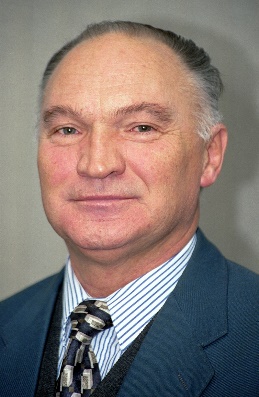 «Участие в конкурсе позволит укрепить взаимодействие бизнеса с органами власти, улучшит государственное регулирование отрасли связи и информационных технологий». 4. Порядок определения победителей и лауреатов Конкурса4.1. В номинациях, перечисленных в п. 2.3 настоящего Положения, победителями Конкурса признаются претенденты (не более трех организаций), набравшие максимальное количество баллов в каждой номинации.4.2. В номинациях, перечисленных в п. 2.3 настоящего Положения, лауреатами Конкурса признаются претенденты (не более трех организаций), максимально приблизившиеся по количеству набранных баллов к победителям.5. Порядок подведения итогов Конкурса5.1. Решение Совета по присуждению Премии по определению победителей и лауреатов в каждой номинации Конкурса оформляется протоколом. В протоколе необходимо указать:список присутствующих на заседании членов Совета по присуждению Премии;список претендентов, признанных победителями и лауреатами Конкурса, в каждой категории организаций по номинациям;количество голосов членов Совета по присуждению Премии, проголосовавших за признание победителей и лауреатов Конкурса.5.2. На основании протокола подводятся итоги Конкурса с указанием победителей и лауреатов.5.3. Информационное сообщение об итогах Конкурса публикуется после подведения итогов Конкурса с указанием победителей и лауреатов в междисциплинарном научном журнале «Век качества» и других средствах массовой информации.5.4. После подведения итогов Конкурса с указанием победителей и лауреатов Совет по присуждению Премии осуществляет награждение победителей и лауреатов Конкурса.  Приложение 1Порядок проведения КонкурсаПриложение 2ЗАЯВКА НА УЧАСТИЕ В КОНКУРСЕна соискание Премии России в области качества, инновационной активности, устойчивого развития 
рынка телекоммуникаций - «Прометей»1. ЗаявительОфициальное название организации с указанием организационно-правовой формы_____________________________________________________________________________________________________________________________________________________________________Юридический адрес_____________________________________________________________________________________________________________________________________________________________________Фактический адрес_____________________________________________________________________________________________________________________________________________________________________Телефон  ______________________________________________________e-mail   ________________________________________________________ Осуществлял ли заявитель хозяйственную деятельность на территории Российской Федерации в течение 3-х лет до объявления Конкурса (кратко поясните)         Да __________________________________________________________________________         Нет _________________________________________________________________________2. Руководитель Фамилия, имя, отчество ______________________________________________________________ Должность _________________________________________________________________________Телефон   ______________________________________________________E-mail   _______________________________________________________3. Заявленная номинацияУкажите, в какой номинации Конкурса хотите принять участие: ________________________________________________________________________________________________________________________________________________Перечислите до трех наименований выпускаемой продукции (предоставляемых услуг)1.________________________________________________________________________________________	  2. ________________________________________________________________________________________	3. ________________________________________________________________________________________	4. Категория организации-заявителя (малое, среднее, крупное)			(нужное подчеркнуть)Общее количество работников   _________________________________________________________	Количество работников в России (%)  __________________________________________________Общее количество мест расположения подразделений, филиалов, отделений _______________5. Контактное лицо, телефон и адресФамилия, имя, отчество  _______________________________________________________________Должность ________________________________________________________________________Почтовый адрес (с индексом) ________ ___________________________________________________  Телефон  _____________________________________E-mail  _________________________________________6. Подпись руководителя« ___ » _____________ 202 __ г.  /Ф.И.О./м.п. 7. Заключение о возможности участия во 2-м этапе Конкурса (заполняется только лицом, уполномоченным Экспертным советом)________________________________________________________________________________________________________________________________________________________________________________________________________________________________________________________________________8. Окончательный результат (заполняется только лицом, уполномоче нным  Эксперт ным советом)Требования к заполнению заявки1. Вся требуемая информация должна быть четко напечатана. К заполненной заявке прилагается структурная схема организации.Регистрационный номер присваивается Техническим секретариатом. При ведении переписки необходимо ссылаться на данный регистрационный номер, указывая его на первой странице в правом верхнем углу.2. Пояснения к заполнению пунктов заявки:П. 3. Заявленная номинацияУказать одну из номинаций Конкурса, соответствующую выпускаемой продукции (предоставляемым услугам).Перечислить до трех наименований продукции (услуг), наиболее полно характеризующих деятельность заявителя.П. 4. Категория организации-заявителяУказать категории (малое, среднее, крупное предприятие), количество работников на момент подачи заявки, а также приблизительное количество работающих в России (в процентах с точностью до целого числа).П. 5. Контактное лицоВ ходе проверки заявки на участие в Конкурсе и соответствующих материалов у Технического секретариата и экспертов (ведущих экспертов) Экспертного совета может возникнуть необходимость в получении дополнительной информации. Указывается фамилия, адрес, телефон и электронная почта двух должностных лиц, к которым следует обращаться с официальными запросами.П. 6. Подпись руководителяПодпись руководителя организации-заявителя с указанием даты подписания заверяется печатью организации.П. 7. «Заключение о возможности участия во втором этапе Конкурса» и П. 8. «Окончательный результат» заполняется уполномоченным лицом Экспертного совета. Приложение 3Регистрационный номер ________ДЕКЛАРАЦИЯЗаявителя на соискание Премии России 
в области качества, инновационной активности, устойчивого развития 
рынка телекоммуникаций - «Прометей»1. ЗаявительОфициальное наименованиеЮридический адрес	Фактический адрес	    Телефон, e-mail________________________________________________________________________    Сайт_________________________________________________________________________________2. Руководитель организации Фамилия, имя, отчество___________________________________________________Должность ________________________________________________________________________Телефон, e-mail ___________________________________________________3. Контактное лицо, телефон и адрес:Фамилия, имя, отчество ____________________________________________________________Должность _______________________________________________________________________Почтовый адрес (с индексом)  ____________________________________________________________Телефон, e-mail: ___________________________________________________________________4. ДекларацияОт имени организации подтверждаю согласие выполнять правила, установленные для участников Конкурса, и готовность воспринимать решение Совета по присуждению Премии как окончательное.В случае признания нашей организации претендентом подтверждаю готовность организовать обследование на местах и содействовать его открытому и непредвзятому проведению. Одновременно подтверждаю согласие нести расходы, связанные с участием организации в Конкурсе. 5. Подпись руководителя организации« ____ » _____________ 202 __ г.                                  ___________________/Ф.И.О./подписьСтр.1. Общие положения ……………………………………………….32. Условия участия в Конкурсе …………………………...……….4-53. Порядок проведения Конкурса………………………………….5-84. Порядок определения победителей и лауреатов Конкурса……9№№ п/пОсновные этапы проведения КонкурсаСроки проведения1Опубликование в СМИ объявления о начале проведения Конкурса и его условияхянварь 2023 – февраль 20242Подача организациями заявок на участие в Конкурсе и уведомление заявителейфевраль 2023 - апрель 20243Представление организациями-конкурсантами материалов для участия в конкурсемарт 2023 - апрель 20244Экспертиза материалов, представленных организациями-конкурсантамимарт 2023 - апрель 2024 5Отбор претендентов для проверки на местахмарт 2023 - апрель 20246Обследование организаций-конкурсантов на местах осуществления деятельностиоктябрь 2023 - апрель 20247Подготовка заключений и отзывов для конкурсантов, подведение итогов конкурса, предложений по присуждению премийоктябрь 2023 - апрель 20248Утверждение организаций для награждения дипломами Совета по присуждению Премииапрель 20249Подготовка церемонии награждения победителей Премии и лауреатов Конкурса. Церемония награжденияянварь 2024 – май 202410Анализ выполнения программы работ – результатов Конкурсаянварь 2024 – май 2024КатегорияСреднесписочная численность Доход за предыдущий год без НДС Прочие ограничения (для ООО)Микропредприятие не более 15 человекне более н руб.-  не менее 51% капитала (акций) должно принадлежать физлицам, или другим СМП;- доля организаций, не являющихся СМП, не может быть больше 49%;- доля государства, субъектов РФ и (или) НКО — не более 25% (суммарно)Малое предприятие не более 100 человекне более 800 млн руб.-  не менее 51% капитала (акций) должно принадлежать физлицам, или другим СМП;- доля организаций, не являющихся СМП, не может быть больше 49%;- доля государства, субъектов РФ и (или) НКО — не более 25% (суммарно)Среднее предприятие не более 250 человек (до 1 000 человек — для легкой промышленности, до 1 500 человек — для общепита)не более 2 млрд руб.-  не менее 51% капитала (акций) должно принадлежать физлицам, или другим СМП;- доля организаций, не являющихся СМП, не может быть больше 49%;- доля государства, субъектов РФ и (или) НКО — не более 25% (суммарно)